Seit 1990 ist der ASB Regionalverband Ostthüringen e.V. ein krisensicherer und zukunftsorientierter Arbeitgeber in der Region. Unsere Tagespflege „Schlossblick“ in Greiz verfügt über 400 m² große Räumlichkeiten und bietet Platz für 20 Tagesgäste. Wir suchen zum nächstmöglichen Zeitpunkt einen: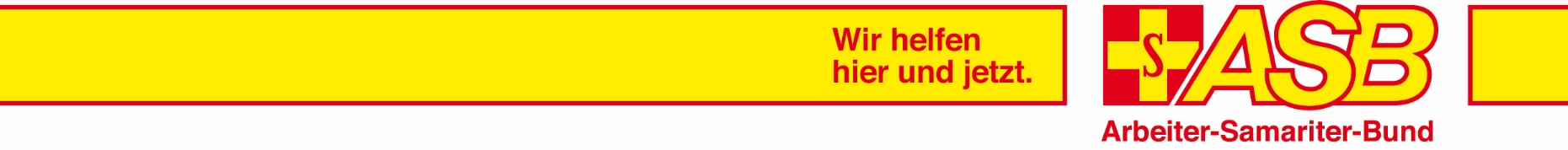 Pflege- und Betreuungshelfer (m/w/d) im teilstationären Bereich Wir erwarten: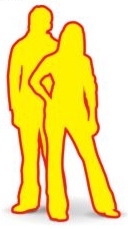 Erfahrungen in der Pflege und Betreuung von älteren Menschen sind von Vorteilggf. eine Ausbildung zum Altenpflegehelfer (m/w/d) und/oder ein Zertifikat als Betreuungskraft nach § 43b SGB XI des GKVeinen empathischen Umgang mit den Gästen unserer Tagespflege  und deren AngehörigenTeamfähigkeit und EngagementIdentifikation mit dem Verband und seinen QualitätszielenIhre Aufgaben: Betreuung und Anleitung hilfsbedürftiger älterer Menschen, pflegerische Tätigkeitenhauswirtschaftliche TätigkeitenErbringen von Unterstützungsleistungen bei den Aktivitäten des täglichen LebensWir bieten:Anstellung in Teilzeitattraktive tarifliche Vergütung, betriebliche Altersvorsorge, vermögenswirksame Leistungenkostenfreie Stellung und Reinigung von Berufskleidungumfangreiche Fort- und Weiterbildungsmöglichkeiten, eigener Fortbildungsbereichmoderne Unternehmensstruktur und angenehmes Betriebsklimaaktives Betriebliches GesundheitsmanagementIhre Fragen und Bewerbung richten Sie bitte an:Frau Marion Eichler	ASB Regionalverband Personalleiterin	Ostthüringen e.V.
Telefon: 0365/4304735	Wiesestraße 189A
E-Mail: bewerbungen@asb-gera.de	07551 Gera
Bitte senden Sie uns Ihre Bewerbung mit dem Einverständnis zur Verarbeitung Ihrer Bewerberdaten zu. Vielen Dank!    